ЗАПОЛНЯТЬ ПЕЧАТНЫМИ БУКВАМИ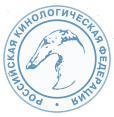 НАИМЕНОВАНИЕ ТИТУЛА, СЕРТИФИКАТ КОТОРОГО НЕОБХОДИМО ИЗГОТОВИТЬ (нужное подчеркнуть)СВЕДЕНИЯ О ПОЛУЧЕННЫХ ТАЛОНАХ ТИТУЛЬНЫХ СЕРТИФИКАТОВК Договору-заявке необходимо приложить: - копию родословной собаки; - оригиналы талонов титульных сертификатов.Заявка на получение диплома титула принимается при условии, если с момента получения последнего титульного сертификата прошло не менее четырех недель---------------------------------------------------------------------------------------------------------------------------------------------- (линия отреза)Отрывной талон остается у владельца. Предъявляется при получении В РОССИЙСКУЮ КИНОЛОГИЧЕСКУЮ ФЕДЕРАЦИЮ (РКФ) ДОГОВОР-ЗАЯВКА НА ИЗГОТОВЛЕНИЕ ДИПЛОМА ТИТУЛА «ЧЕМПИОН ПО РАБОЧИМ КАЧЕСТВАМ СОБАК»1. Настоящим Договором-заявкой РКФ обязуется оказать Заявителю услугу по изготовлению сертификата титула «Чемпион по рабочим качествам собак».2. Объем, сроки и цена предоставления услуги опубликованы на официальном сайте РКФ в разделе «Размеры членских взносов и расценки на услуги РКФ» и являются неотъемлемой частью Договора-Заявки.3. Заявитель обязуется предоставить для оказания услуги все необходимые документы.4. Если в ходе выполнения работ по Договору-заявке по вине Заявителя или организатора испытаний/состязаний возникнут обстоятельства, исключающие возможность исполнения услуги, то услуга подлежит оплате в полном объеме и денежные средства уплаченные Заявителем возврату не подлежат.5. Заявитель согласен на использование его персональных данных в целях исполнения настоящего Договора-заявки.Подпись Заявителя______________________________________________________________________----------------------------------------------------------------------------------------------------------------------------------(линия отреза)В РОССИЙСКУЮ КИНОЛОГИЧЕСКУЮ ФЕДЕРАЦИЮ (РКФ) ДОГОВОР-ЗАЯВКА НА ИЗГОТОВЛЕНИЕ ДИПЛОМА ТИТУЛА «ЧЕМПИОН ПО РАБОЧИМ КАЧЕСТВАМ СОБАК»1. Настоящим Договором-заявкой РКФ обязуется оказать Заявителю услугу по изготовлению сертификата титула «Чемпион по рабочим качествам собак».2. Объем, сроки и цена предоставления услуги опубликованы на официальном сайте РКФ в разделе «Размеры членских взносов и расценки на услуги РКФ» и являются неотъемлемой частью Договора-Заявки.3. Заявитель обязуется предоставить для оказания услуги все необходимые документы.4. Если в ходе выполнения работ по Договору-заявке по вине Заявителя или организатора испытаний/состязаний возникнут обстоятельства, исключающие возможность исполнения услуги, то услуга подлежит оплате в полном объеме и денежные средства уплаченные Заявителем возврату не подлежат.5. Заявитель согласен на использование его персональных данных в целях исполнения настоящего Договора-заявки.Подпись Заявителя______________________________________________________________________----------------------------------------------------------------------------------------------------------------------------------(линия отреза)В РОССИЙСКУЮ КИНОЛОГИЧЕСКУЮ ФЕДЕРАЦИЮ (РКФ) ДОГОВОР-ЗАЯВКА НА ИЗГОТОВЛЕНИЕ ДИПЛОМА ТИТУЛА «ЧЕМПИОН ПО РАБОЧИМ КАЧЕСТВАМ СОБАК»1. Настоящим Договором-заявкой РКФ обязуется оказать Заявителю услугу по изготовлению сертификата титула «Чемпион по рабочим качествам собак».2. Объем, сроки и цена предоставления услуги опубликованы на официальном сайте РКФ в разделе «Размеры членских взносов и расценки на услуги РКФ» и являются неотъемлемой частью Договора-Заявки.3. Заявитель обязуется предоставить для оказания услуги все необходимые документы.4. Если в ходе выполнения работ по Договору-заявке по вине Заявителя или организатора испытаний/состязаний возникнут обстоятельства, исключающие возможность исполнения услуги, то услуга подлежит оплате в полном объеме и денежные средства уплаченные Заявителем возврату не подлежат.5. Заявитель согласен на использование его персональных данных в целях исполнения настоящего Договора-заявки.Подпись Заявителя______________________________________________________________________----------------------------------------------------------------------------------------------------------------------------------(линия отреза)В РОССИЙСКУЮ КИНОЛОГИЧЕСКУЮ ФЕДЕРАЦИЮ (РКФ) ДОГОВОР-ЗАЯВКА НА ИЗГОТОВЛЕНИЕ ДИПЛОМА ТИТУЛА «ЧЕМПИОН ПО РАБОЧИМ КАЧЕСТВАМ СОБАК»1. Настоящим Договором-заявкой РКФ обязуется оказать Заявителю услугу по изготовлению сертификата титула «Чемпион по рабочим качествам собак».2. Объем, сроки и цена предоставления услуги опубликованы на официальном сайте РКФ в разделе «Размеры членских взносов и расценки на услуги РКФ» и являются неотъемлемой частью Договора-Заявки.3. Заявитель обязуется предоставить для оказания услуги все необходимые документы.4. Если в ходе выполнения работ по Договору-заявке по вине Заявителя или организатора испытаний/состязаний возникнут обстоятельства, исключающие возможность исполнения услуги, то услуга подлежит оплате в полном объеме и денежные средства уплаченные Заявителем возврату не подлежат.5. Заявитель согласен на использование его персональных данных в целях исполнения настоящего Договора-заявки.Подпись Заявителя______________________________________________________________________----------------------------------------------------------------------------------------------------------------------------------(линия отреза)ПородаКличкаРодословная №Клеймо/чипВладелецАдресТелефон, e-mailЧЕМПИОН РОССИИ ПО РАБОЧИМ КАЧЕСТВАМ СОБАКПОБЕДИТЕЛЬ КУБКА РОССИИ ПО РАБОЧИМ КАЧЕСТВАМ СОБАКЧЕМПИОН РКФ ПО РАБОЧИМ КАЧЕСТВАМ СОБАКЧЕМПИОН РОССИИ ПО РАБОЧИМ КАЧЕСТВАМ СОБАКПОБЕДИТЕЛЬ КУБКА РОССИИ ПО РАБОЧИМ КАЧЕСТВАМ СОБАКЧЕМПИОН РКФ ПО РАБОЧИМ КАЧЕСТВАМ СОБАКЧЕМПИОН РОССИИ ПО РАБОЧИМ КАЧЕСТВАМ СОБАКПОБЕДИТЕЛЬ КУБКА РОССИИ ПО РАБОЧИМ КАЧЕСТВАМ СОБАКЧЕМПИОН РКФ ПО РАБОЧИМ КАЧЕСТВАМ СОБАК№ДатаНаименование талона титульного сертификатаНазвание мероприятия, дисциплинаФ.И.О. судьи/судей1.2.3.Подпись заявителя«     »                               20   г.СЕРТИФИКАТ ТИТУЛА «ЧЕМПИОН ПО РАБОЧИМ КАЧЕСТВАМ СОБАК»СЕРТИФИКАТ ТИТУЛА «ЧЕМПИОН ПО РАБОЧИМ КАЧЕСТВАМ СОБАК»СЕРТИФИКАТ ТИТУЛА «ЧЕМПИОН ПО РАБОЧИМ КАЧЕСТВАМ СОБАК»СЕРТИФИКАТ ТИТУЛА «ЧЕМПИОН ПО РАБОЧИМ КАЧЕСТВАМ СОБАК»ПородаКличка                                                                       № родословной                                                                       № родословной                                                                       № родословнойПодпись заявителяПодпись заявителя«     »                            20   г.